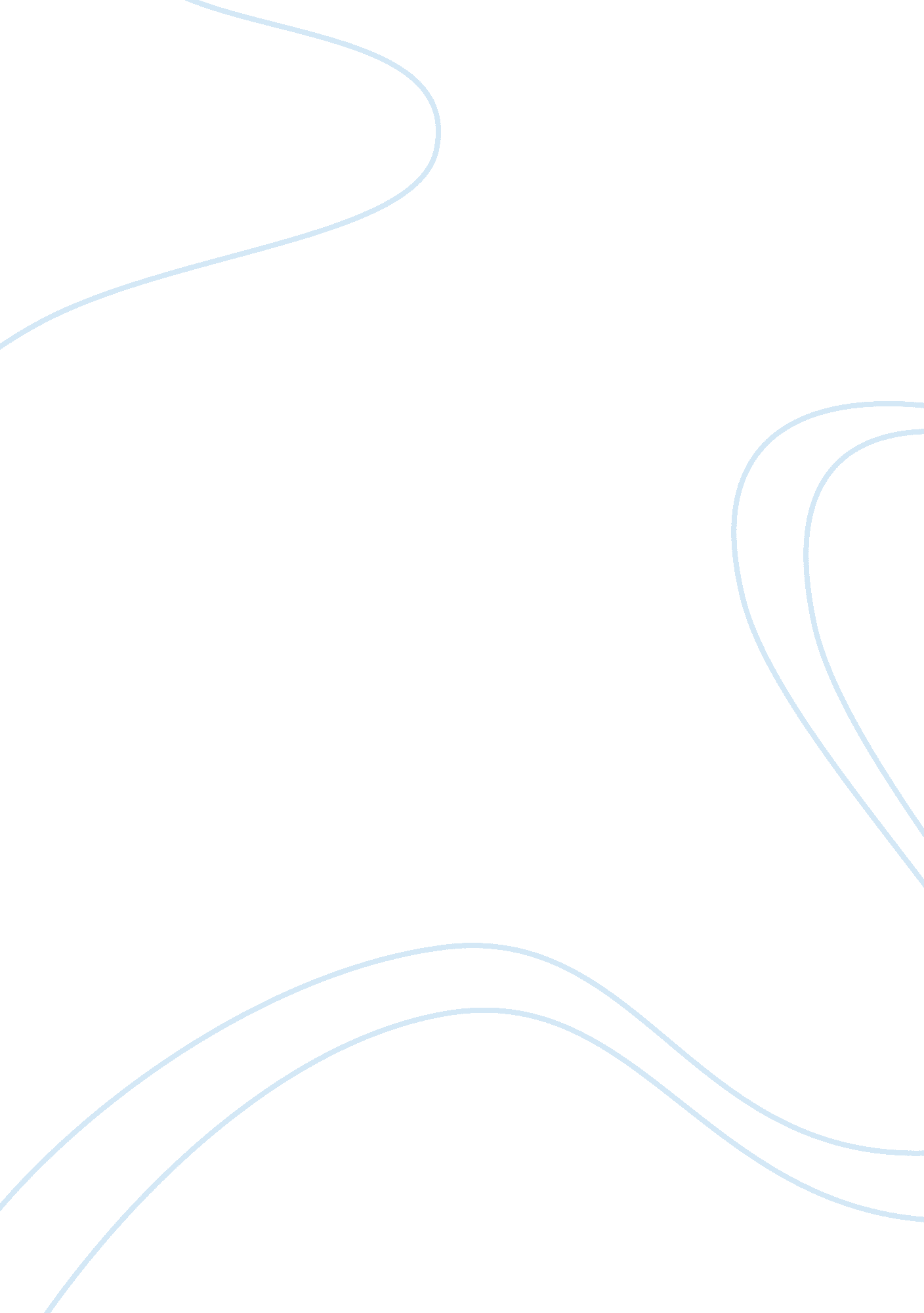 Alcohol and tobaccoHealth & Medicine, Drug Abuse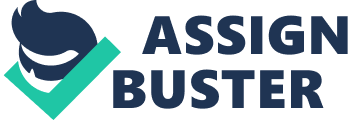 Alcohol and tobacco use is becoming more common every day in our society. The media is continuously advertising tobacco companies and different brands of alcohol, while the government is continuously sending warning messages about the harm that alcohol and tobacco can cause. Tobacco can forever damage you’re your internal organs, while alcohol can cause major damage to your body as well as the people surrounding you. Although the public knows about the negative effects of these products, people still continue to use the substances without thinking twice. These products are legal if you are of age, so people will continue to experiment with alcohol and tobacco. On the other hand, drugs are not legal and are not advertised all over the media because they are prohibited in our society. If drugs were legal, experimentation and usage of these dangerous and deadly drugs would skyrocket. The usage of alcohol and tobacco is legal, but the usage of drugs should be prohibited in the United States. A theory is that if a person tries one drug such asmarijuana, there is a high likelihood that that person will eventually try a harder drug such as cocaine. This is a very scary thought. If drugs were legal, many more individuals would be trying them. The media would be advertising cocaine like it was voldka. There is a large difference between these two products. People would feel like it was okay to experiment with the drug because its usage was legal. This could be harmful, because everyone can have a different effect to each drug. Drugs such as cocaine and heroin are highly addictive and dangerous. They not only cause damage to the person using but also to surrounding people. I am not trying to undersize alcohol and the damage it can cause, but at least there are laws against driving while intoxicated so that you can prevent yourself from harming another individual. Tobacco use affects your body in the long run, but other than second hand smoke, it does not directly put others in danger. Certain drugs can make a person spiral out of control and make them do certain things that they would never do if they were clean. A counter viewpoint is that drugs should be legalized because it is a person choice to use or consume whatever they wish. Advocates of legalizing drugs say that people will use drugs if they have the desire to whether it is legal or illegal. They mention that what is the difference between tobacco and alcohol versus drugs. Alcohol can be just as damaging to other people as drugs can be sometimes. The United States is a free country where we can speak how we feel and do how we feel and no one can tell us how to live our life. They say that if people want to use alcohol, tobacco and illegal drugs, they should have the freedom to do so. Both sides make valid points, but I definitely feel that drug usage would contaminate our society even more. 